自然资源绿色发展与生态文明建设（2号通知）为有效支撑服务自然资源部门履行“两统一”职责，进一步夯实自然资源“一网一图一平台”服务国土空间规划的基础保障作用，助力西部经济社会高质量发展，更好的服务陕西省自然资源基础研究和管理决策，切实加快推进陕西省自然资源学会建设，推动学会专业委员会发展，由陕西省自然资源学会等单位主办，中国－上合组织地学研究中心卫星遥感应用中心等单位承办的“自然资源绿色发展与生态文明建设暨陕西省自然资源学会·中国-上合组织地学研究中心卫星遥感应用中心2023年学术年会”将于2023年12月22-24日在西安举办。学术年会将以习近平生态文明思想为指导，聚焦自然资源对社会经济发展的战略保障功能，开创新时代自然资源科学综合研究与实践，服务高质量发展和中国式现代化。现将有关事项通知如下：一、组织机构（一）指导单位中国自然资源学会陕西省自然资源厅甘肃省生态环境厅中国科学院西安分院中国地质调查局西安地质调查中心陕西省科学技术协会陕西省社会科学界联合会应急管理部国家自然灾害防治研究院陕西省地质调查院（二）主办单位陕西省自然资源学会中国遥感应用协会中国自然资源学会秦巴研究分会中国－上合组织地学研究中心卫星遥感应用中心中国地质调查局西部绿色发展研究院中国煤炭地质总局航测遥感局二十一世纪空间技术应用股份有限公司（三）承办单位自然资源陕西省卫星应用技术中心西安交通大学灾害防治与生态修复研究院西北工业大学自动化学院长安大学地球科学与资源学院长安大学土地工程学院西北大学城市与环境学院广州大学空天遥感创新研究院西安煤航遥感信息有限公司大方集团（西安）控股有限公司协办单位自然资源部黄土地质灾害重点实验室自然资源部矿山地质灾害成灾机理与防控重点实验室自然资源部陕西西安地裂缝与地面沉降野外科学观测研究站自然资源部黄河上中游自然资源智能遥感监测工程技术创新中心陕西省地质调查院院士专家工作站陕西省城市地质与地下空间工程技术研究中心（坝道工程医院陕西地质分院）陕西省灾害地质智能调查与应急处置研究中心陕西省地质大数据中心二十一世纪空间技术应用股份有限公司陕西分公司广州星博科仪有限公司中国自然资源学会资源产业科研实践基地生态文明与美丽中国评估研究中心陕西师范大学智能感知与先进计算研究中心上海建桥学院《Journal of Remote Sensing》（国际遥感学报）编辑部《遥感学报》编辑部《自然资源学报》编辑部《地球环境与科学学报》编辑部二、大会学术指导委员会名誉主席成升魁  中国自然资源学会理事长  二级研究员汤中立  中国工程院院士，长安大学一级教授，博士生导师 ，兰州大学地质科学与矿产资源学院名誉院长主    席童庆禧  中国科学院院士，国际欧亚科学院院士，中国科学院空天信息创新研究院研究员张国伟  中国科学院院士，西北大学造山带地质研究所所长 副 主 席杨思全  应急管理部国家自然灾害防治研究院党委书记、副院长，兼任高分专项应用系统副总设计师、应急卫星工程副总设计师李豫琦  陕西省科学技术协会党组书记甘  晖  陕西省社会科学界联合会主席 教授杨青春  中国科学院西安分院副院长、分党组成员沈  镭  中国自然资源学会执行秘书长 二级研究员卫  征  中国遥感应用协会副理事长兼秘书长周成虎  中国科学院院士、国际欧亚科学院院士，中国服务贸易协会会长，中国科学院地理科学与资源研究所研究员武  强  中国工程院院士、国际欧亚科学院院士，中国矿业大学(北京)教授王双明  中国工程院院士，西安科技大学教授彭建兵  中国科学院院士，长安大学地质工程与测绘学院教授王晋年  国际宇航科学院（IAA）院士， 广州大学空天遥感创新研究院院长 教授 委  员： 王  捷  中国自然资源学会副秘书长  五级职员李建星  中国地调局西安地质调查中心主任 教授级高级工程师黄建军  陕西省地质调查院党委书记  教授洪增林  陕西省政府参事，陕西省自然资源学会会长，二级教授仇仲学  中国冶金地质总局西北局党委书记、局长王  猛  中国冶金地质总局地球物理勘查院院长、党委副书记张茂省  西安交通大学灾害防治与生态修复研究院院长，自然资源部黄土地质灾害重点实验室主任，二级教授李志忠  中国地质调查局西部绿色发展研究院院长，国际宇航院院士，教授级高级工程师陈圣波  吉林大学教授，吉林高分遥感应用研究院院长   杜培军   南京大学教授，博士生导师 李  鹰  北京大学数字中国研究院华南分院，广东省数字广东研究院，常务副院长、研究员、教授郭  科  成都理工大学 教授刘银年  中国科学院上海技术物理研究所，中国遥感应用协会高光谱遥感技术与应用专业委员会主任，研究员张立福  中国科学院遥感与数字地球研究所高光谱研究室主任，研究员范  文  长安大学副校长  二级教授王润孝  西北工业大学  二级教授刘建朝  西安工程交通学院院长  二级教授蒲济生  陕西省中医药大学党委委员、党委副书记常  远  钱学森学派生命系统工程团队、社会系统工程团队教授，千善基金会理事长刘德长  中国遥感应用协会专家委员会副主任兼秘书长  教授宁奎斌  陕西省地质调查院教授级高级工程师范少言  西安丝路城市发展研究院理事长葛安新  陕西省林业调查规划院党委委员、副院长王方胜  大方集团（西安）控股有限公司董事长  高级经济师纪中奎  二十一世纪空间技术应用股份有限公司执行总裁  正高级工程师屈  凌  陕煤集团企业管理部主任罗旭东  广州星博科仪有限公司总工程师  教授王宁练  西北大学地表系统与灾害研究院院长  二级教授  韩军伟  西北工业大学自动化学院院长，IEEE Fellow，国家级领军人才，科睿唯安全球“高被引科学家”杨建华  西北工业大学检测技术与自动化装置陕西省重点学科负责人，陕西省地质与智能遥感应用创新中心主任，教授焦建刚  长安大学地球科学与资源学院副院长  教授杨兴科  长安大学地球科学与资源学院张伯声基金会秘书长、教授吴晓军  陕西省政协常委，陕西师范大学智能感知与先进计算研究中心主任 教授王新平  陕西省自然资源厅科技发展与对外合作处处长罗乾周  陕西省地质调查院副总工，院首席专家，二级教授吕印有  陕西省地质调查院财务处处长，陕西省自然资源学会秘书长杨志东  陕西省地质调查院地质科技处处长，陕西省自然资源学会学术委员会秘书长薛旭平   陕西省地质调查院地质勘查处处长，陕西省自然资源学会学术委员会执行秘书长李新林  陕西省地质调查院规划中心主任，中国自然资源学会秦巴研究分会秘书长钞中东  陕西省矿产地质调查中心主任，中国自然资源学会秦巴研究分会执行秘书长付  垒  自然资源陕西省卫星应用技术中心主任，陕西省自然资源学会办公室主任 高级工程师郝光耀  陕西省地质调查院地质环境监测总站站长  正高级经济师杜少喜  陕西省水工环地质调查中心党委书记、主     任  高级工程师王  鑫  中国地质调查局西安地质调查中心人事处处长，陕西省自然资源学会副会长刘科伟  西北大学城市与环境学院  教授王晓峰  长安大学土地工程学院副院长  教授李荣西  长安大学地球科学与资源学院院长 二级教授宋进喜  西北大学城市与环境学院院长  二级教授张  岗  陕西中医药大学药学院副院长  教授郭  威  长安大学教授，陕西省自然资源学会副会长  李佳佳  陕西中医药大学药学院基础化学教研室主任、副教授闫  珺  中国科学院空天信息创新研究院研究员，《Journal of Remote Sensing》（国际遥感学报）编辑部、《遥感学报》编辑部主任朱晓华  中国科学院地理科学与资源研究所研究员，《自然资源学报》专职副主编、编辑部主任马文军  《地球环境与科学学报》编辑部主任赵  玮  自然资源陕西省卫星应用技术中心主任助理，陕西省自然资源学会副会长  高级工程师三、会议时间及地点1、会议时间2023年12月22-24日2、举办方式会议采取“线上+线下”相结合的方式，设立一个线下主会场，并设立专业委员会分会场。3、会议地点古都文化大酒店地址：西安市莲湖区莲湖路172号（洒金桥与莲湖路辅路交叉口西南80米）四、会议总体安排研讨会包括特邀报告、分会场报告。12月22日会议现场报到，12月23日上午特邀报告，12月23日下午分会场报告。会议将邀请中国自然资源学会领导及专家，全国自然资源领域院士、知名专家作大会主旨报告。2. 分会场报告将从投稿人员中经会议学术委员会评审后，按报告涉及主题进行分组。大会报告和录用的分组报告将全部收录在大会论文集。大会将根据投稿的论文及分组报告质量评选出优秀报告并颁发证书（大会主旨报告不参加评奖）。3. 大会将从来稿中选择部分优秀稿件全文推荐到《Journal of Remote Sensing》《自然资源学报》《地球环境与科学学报》等期刊发表。4.提交报告者务必在截止期11月30日前将报告（或论文）题目，论文摘要或全文，300字的报告人简介及报告人工作照发送到会务组邮箱，以便安排编印会议手册。五、会议主题及大会报告（持续更新中）大会主题：数字生态智慧服务助力实现“双碳”目标自然资源科技创新赋能高质量发展 六、分会场主题及报告（持续更新中）分会场一：人文地理专业委员会（一）召集人：范少言  西安丝路城市发展研究院理事长（二）研讨主题地域人文资源的保护与利用（三）研讨内容1.地域人文资源基本特征的系统研究2.人文资源要素与区域发展的内在机理研究3.构建传承与利用人文资源的整体策略（四）分会场报告分会场二：绿色发展与自然景观研究专业委员会（一）召集人李志忠  中国地质调查局西部绿色发展研究院院长，教授级高级工程师赵  君  中国地质调查局西安地调中心  教授级高级工程师（二）研讨主题绿色发展与自然景观评价（三）研讨内容1.绿色发展：深入探讨地质调查服务资源开发、绿色矿山、生态文明建设、地灾预警技术等。2.自然景观评价：探讨园林技术及不同景观区宜居环境建设等。（四）分会场报告分会场三：自然资源卫星遥感与智能地质专业委员会（一）召集人王宁练  西北大学地表系统与灾害研究院院长，二级教授 刘  拓  中国地质调查局西安地质调查中心 二级教授 付  垒  自然资源陕西省卫星应用技术中心主任,高级工程师（二）研讨主题以地球科学理论为指导，融合卫星遥感、人工智能、大数据及物联网等技术优势，研究黄河上中游自然资源一体化动态感知技术、遥感智能解译技术，时空数据管理技术，支撑构建全时空、立体化、智能化的遥感调查、监测、评估技术体系，提升黄河流域上中游自然资源智能监测水平（三）研讨内容1.面向黄河上中游典型自然资源要素的一体化感知技术2.寒旱区及黄土高原多源时空数据集成与智能管理技术3.典型自然资源要素数据的智能挖掘与分析应用          （四）分会场报告分会场四：国土空间规划研究专业委员会（一）召集人刘科伟  西北大学教授（二）研讨主题国土空间规划编制（三）研讨内容1.面向农业农村现代化的实用性村庄规划编制2.城乡融合的乡镇级国土空间规划编制分会场五：土地工程研究专业委员会（一）召集人王晓峰  长安大学土地工程学院副院长，教授（二）研讨内容1.地理空间优化与应用2.国土空间综合整治3.生态系统服务权衡与协同（四）分会场报告分会场六：自然灾害防治研究专业委员会（一）召集人宁奎斌  陕西省地质调查院教授级高级工程师郝光耀  陕西省地质调查院地质环境监测总站站长，正高级经济师（二）研讨主题地质灾害防治与生态修复（三）研讨内容地质灾害（崩塌、滑坡、泥石流、地裂缝、地面塌陷等）监测预警技术方法，地质灾害工程治理技术方法；矿山生态环境质量监测预警技术，矿山生态修复模式与技术方法。分会场七：资源与环境研究专业委员会（一）召集人李荣西  长安大学地球科学与资源学院院长，二级教授罗乾周 陕西省地质调查院副总工、院首席专家、二级教授（二）研讨主题“双碳”专业发展与建设问题（三）研讨内容1.培育高质量“双碳”人才2.基础地质服务“双碳”目标3.矿产资源助力高质量发展分会场八：低碳环保专业委员会（一）召集人宋进喜  西北大学城市与环境学院院长，二级教授（二）研讨主题低碳环保与绿色发展（三）研讨内容1．低碳清洁能源开发利用2．碳汇地质勘查开发技术 3．生态系统碳汇能力评估与提升4．废物资源化利用与绿色环保分会场九：天然药物资源专业委员会（一）召集人张岗  陕西中医药大学药学院副院长、教授（二）研讨主题天然药物资源评价与高效利用（三）研讨内容天然药物资源收集、整理与评价，天然药物资源绿色循环利用，天然药物资源综合开发 分会场十：健康地质专业委员会（一）召集人李佳佳  陕西中医药大学药学院基础化学教研室主任、副教授杜少喜  陕西省水工环地质调查中心党委书记、主     任  高级工程师（二）研讨主题地球环境（地质、大气、水、土壤、地理等环境）与健康、生态系统与健康。分会场报告会议费用（一）会议费标准与会者（学会理事及特邀嘉宾除外）需统一缴纳会议注册费（含参会许可、会议材料、场地租用、会议期间餐费等），陕西省自然资源学会进行会议费用的收取、管理及发票开具等相关事宜。往返交通、会间住宿费用自理。会议注册费标准为：参会代表1200元/人，学生代表600元/人。（二）缴费方式缴费方式一：二维码支付（微信或支付宝）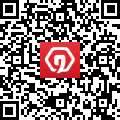 缴费方式二：转账汇款账户名称∶陕西省自然资源学会开户银行∶陕西秦农农村商业银行股份有限公司曲江支行账    号∶2701020701201000100309注：转账或汇款时请在备注栏填写缴费者单位、姓名及联系方式，将缴费凭证与会议回执一并发送至会务组邮箱。（三）会议费发票会议发票内容为“会议注册费”，仅提供电子发票。电子发票链接将发送至参会代表邮箱，请自行下载、打印。（四）会议注册费退款如因提交摘要未被安排报告或其他原因需要办理退款的，请于参会前一周（12月15日前）与会务组联系。八、联系方式联 系 人：郑苗苗 13619297979  吴  琼 18700829184电子邮箱：393478414@qq.com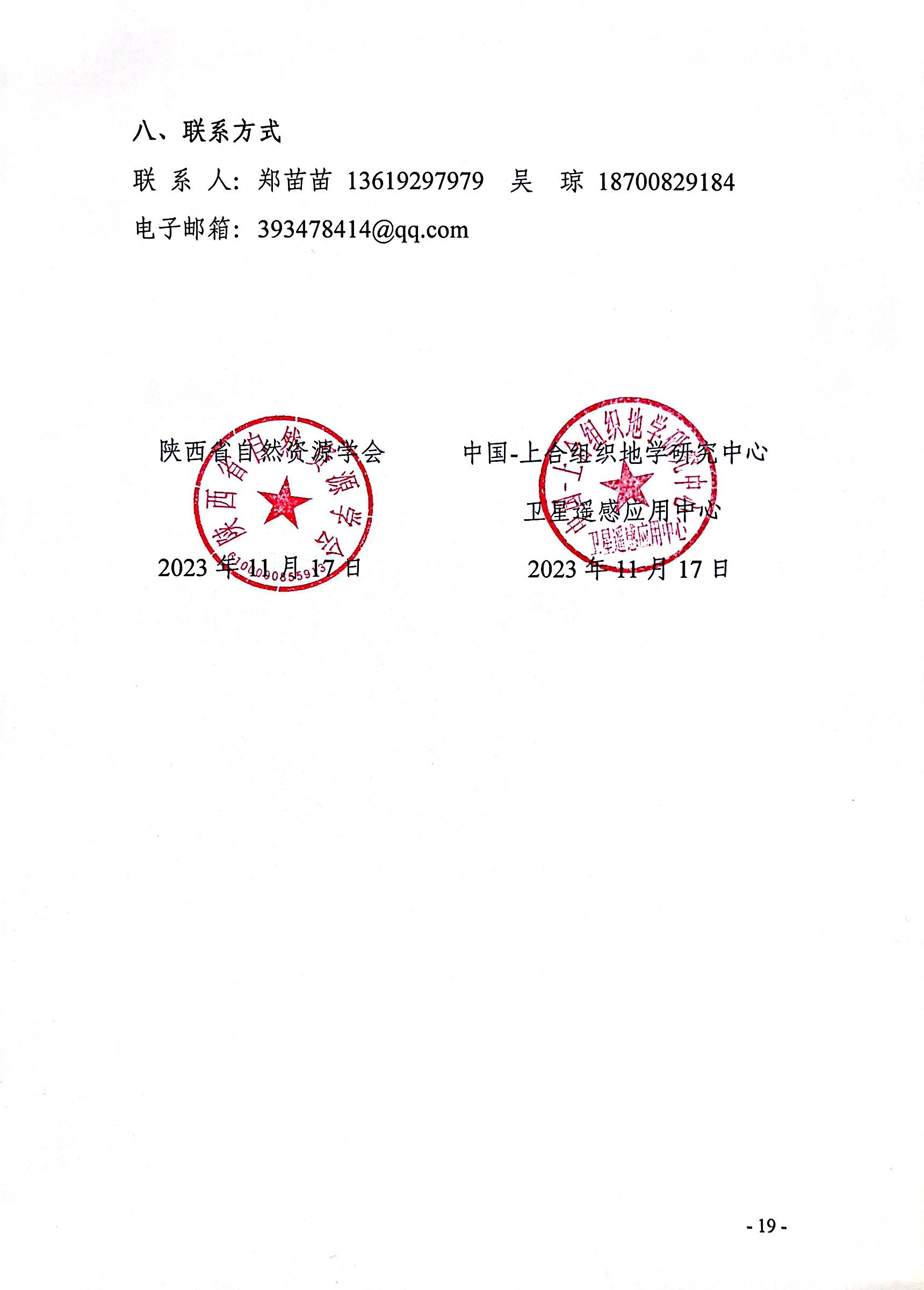 附件会  议  回  执陕西省自然资源学会中国-上合组织地学研究中心卫星遥感应用中心陕西省自然资源学会学术年会中国-上合组织地学研究中心卫星遥感应用中心学术年会时间时间日程安排12月22日12月22日参会人员报到12月23日上午开幕式12月23日上午大会主旨报告12月23日下午分会场报告12月24日12月24日参会人员返程序号报告时间报告题目报告人单位主持人114:00-14:20地域文化传承利用与城乡建设党春红中国建筑西北设计研究院权东计214:20-14:40陕西红色文化资源保护利用陈晓键西安建筑科技大学权东计314:40-15:00人文环境与周易解读—周易隐含的关中人文内涵王练柱陕西高速公路工程试验检测公司权东计415:00-15:20陕西崖居研究段炼孺西安工程大学权东计15:20-15:3015:20-15:30会间休息会间休息会间休息会间休息515:30-15:50秦咸阳城•汉长安城遗址规划思想与启示权东计西北大学陈晓键615:50-16:10某唐帝陵遗址区地貌反演与三维景观重建杨  波咸阳师范学院陈晓键716:10-16:30丝路文化的创新运用与活态展示李思媛陕西旅游集团陈晓键816:30-16:50西安历史文化价值评价及线性历史文化遗产空间分布研究张力军西安丝路城市发展研究院陈晓键16:50-17:10结束语范少言序号报告时间报告题目报告人单位主持人114:00-14:20遥感科技与地球健康体检李志忠上合地学卫星遥感中心/西北大学孙萍萍214:20-14:40中国地下水依赖生态系统的分布与演变尹立河中国地质调查局乌鲁木齐中心孙萍萍314:40-15:00时间序列遥感影像智能处理杜培军南京大学孙萍萍415:00-15:20气候变化下黄土高原地质灾害新特征与新挑战孙萍萍西安交通大学孙萍萍515:20-15:40黄河源区水质关键指标多源遥感反演及绿色发展路径研究常睿春成都理工大学孙萍萍15:40-15:5015:40-15:50会间休息会间休息会间休息会间休息615:50-16:10三江源地区自然资源调查进展及技术方法探索白建科西宁自然资源调查中心赵君716:10-16:30塔里木河流域生态环境要素变化及承载能力初步评价刘江西安地质调查中心赵君816:30-16:50时空大数据赋能国土空间生态修复技术应用李聪聪煤航遥感院赵君916:50-17:10康养资源开发服务西部地区绿色发展赵君西安地质调查中心赵君17:10-17:20结束语李志忠序号报告时间报告题目报告人单位主持人主持人114:00-14:20光谱地壳计划与深部矿产探测——谈地质遥感创新战略李志忠西部绿色发展研究院王宁练  王宁练  214:20-14:40机载高光谱前沿技术的发展及其应用罗旭东广州星博科仪有限公司王宁练  王宁练  314:40-15:00时间序列遥感影像智能处理杜培军南京大学王宁练  王宁练  415:00-15:20自然资源卫星支撑国土空间全要素遥感监测尤树撑自然资源部国土卫星遥感应用中心王宁练  王宁练  15:20-15:3015:20-15:30会间休息会间休息会间休息会间休息515:30-15:50黄河流域中上游典型自然资源要素遥感智能提取探索与实践刘磊长安大学刘 拓刘 拓615:50-16:10遥感技术在黄河源等地区生态地质调查中的应用探索韩海辉中国地质调查局西安地质调查职中心刘 拓刘 拓716:10-16:30黄土高原地质灾害隐患识别关键技术研究付 垒陕西省地质调查院刘 拓刘 拓816:30-16:50黄河上中游多源遥感数据统筹应用纪中奎二十一世纪空间技术应用股份有限公司刘 拓刘 拓916:50-17:10高寒山区矿山地质环境恢复治理监测强建华中国煤炭地质总局航测遥感局刘 拓刘 拓12月24日上午12月24日上午12月24日上午12月24日上午12月24日上午99:00-11:00自然资源部黄河上中游自然资源智能遥感监测工程技术创新中心技术委员会会议暨年度总结会自然资源部黄河上中游自然资源智能遥感监测工程技术创新中心技术委员会会议暨年度总结会自然资源部黄河上中游自然资源智能遥感监测工程技术创新中心技术委员会会议暨年度总结会洪增林洪增林序号报告时间报告题目报告人单位单位主持人114:00-14:20题目待定李晶陕西师范大学地理与旅游学院陕西师范大学地理与旅游学院214:20-14:40题目待定罗平平长安大学水利与环境工程学院长安大学水利与环境工程学院314:40-15:00题目待定王晓峰长安大学土地工程学院长安大学土地工程学院415:00-15:20题目待定卫新东长安大学土地工程学院长安大学土地工程学院515:20-15:40全球植物叶片最大羧化速率遥感反演王小平西北农林科技大学西北农林科技大学   15:40-15:50   15:40-15:50会间休息会间休息会间休息会间休息会间休息615:50-16:10题目待定郭斌西安科技大学716:10-16:302000—2020年延安市植被覆盖时空变化及其影响因素张康长安大学土地工程学院816:30-16:50青藏高原生态系统质量及其稳定性评价周继涛长安大学土地工程学院916:50-17:20应对气候变化风险的青藏高原生态安全屏障关键带识别孙泽冲长安大学土地工程学院1017:20-17:40中国未来土地利用变化多情景模拟章玥长安大学土地工程学院1117:40-18:00长时序Landsat和GEE云平台的丹江口水库湿地变化时空格局演变马娟长安大学土地工程学院18:00-18:10结束语王晓峰王晓峰序号报告时间报告题目报告人单位主持人14:00-14:05开幕词李佳佳（暂定）114:05-15:45地质高背景地区土壤硒的地球化学行为余涛中国地质大学（北京）李佳佳（暂定）214:05-15:45原子尺度上的重金属与层状矿物的界面相互作用和反应机理张弛西北农林科技大学李佳佳（暂定）314:05-15:45硒与心力衰竭的关系及其临床意义张荣强陕西省中医药大学李佳佳（暂定）414:05-15:45中国天然硒生物营养强化/NBP项目研究进展宋佳平安徽科技学院长三角功能农业（食品）研究院李佳佳（暂定）15:45-15:5515:45-15:55会间休息会间休息会间休息会间休息515:55-17:10基于含镉废水构建光催化体系及其资源化应用研究李佳佳陕西省中医药大学张荣强（暂定）615:55-17:10西安市鄠邑区水土环境健康风险评价杨生飞中国地质调查局西安矿产资源调查中心张荣强（暂定）715:55-17:10地质高背景地区硒锌生物可给性及健康风险评价支倩陕西省水工环地质调查中心张荣强（暂定）17:10-17:15结束语张荣强（暂定）序号姓名性别单位名称职务/职称手机是否住宿123是否报告是否报告是否报告是□是□否	□否	□报告题目报告题目报告题目